BOSNA I HERCEGOVINA 		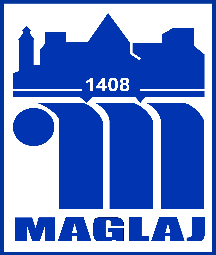 Federacija Bosne i HercegovineOpćina Maglaj, Viteska 4, 74250 MaglajSlužba za urbanizam, geodetske i imovinsko pravne poslovePodaci o podnositelju  zahtjeva:	Ime i prezime	:			JMBG	Adresa	:			Telefon/Fax	E-Mail	:		 Obraćam Vam se sa zahtjevom da mi izdate uvjerenje o posjedovanju odobrenja za građenje______________    		____________________________________________________________________Izgrađen    ___________________ godine.Uvjerenje mi je potrebno u svrhu  		Mjesto i Datum                                                                                                                       POTPIS PODNOSITELJA ZAHTJEVAPredmet: Zahtjev za izdavanje uvjerenja o posjedovanju odobrenja za građenje